FAMILY OF THE YEAR STATE PROGRAM AWARD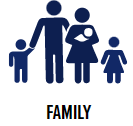 Each month your council nominates and selects one parish family that models Christian family values and lives them every day. Once a year each council selects one family from the previous twelve Family of the Month award winners to represent the council as the submission from the council to be considered for the State Family of the Year nominated by the State Board.  This family is then recommended by the State Council to represent the state as the Family of the Year Submission. Supreme then selects from all the submissions the International Family of the Year Award.STEPS TO CREATING A SUCCESSFUL FAMILY OF THE YEARSTATE PROGRAM AWARD SUBMISSIONPLANNING:To have a successful Family of the Year State Program Award submission is important to create a culture in your council where you recognize families who are worthy of the Family of the Month award.  As you document each month what makes that month’s particular family the family of the month it will make it much easier to nominate a family for Family of the Year. Successful completion of the #10677 each month not only allows you to share this award with your council and parish, but it also lays the framework for the submission book required for submission for Family of the Year both at the state level and supreme.All Family of the Year submissions should be submitted to the State Family Director and State Program Director both electronically and in paper format.  The submission must include the form #10680DO NOT SUBMIT THE FAMILY OF THE YEAR DIRECTLY TO SUPREMEEACH SUBMISSION MUST HAVE:Family of the Month RecognitionEligibilityMust be a member in good standing to apply for the State Family of the Year AwardQuestions to ask regarding the Family of the Year NomineeIs the family tight knit?Does the family spend quality time together?Does the family attend weekly Mass together?Does the family pray together outside of Mass?Has the family made a significant contribution to the parish and church community?Does the family serve as a model of Catholic family values?Traditional Catholic Family Values.Does the family live a life of traditional Catholic values?Pictures of the Family Pictures of the family and extended familyPictures of the family participating in activities for their parish and church communityLetters of CommendationFather’s participation in the Knights of ColumbusPositions fill for example Grand Knight, District Deputy etc.Family’s participation in the Knights of ColumbusFamily’s involvement in the ChurchFamily’s involvement in the Community